Творческий проект: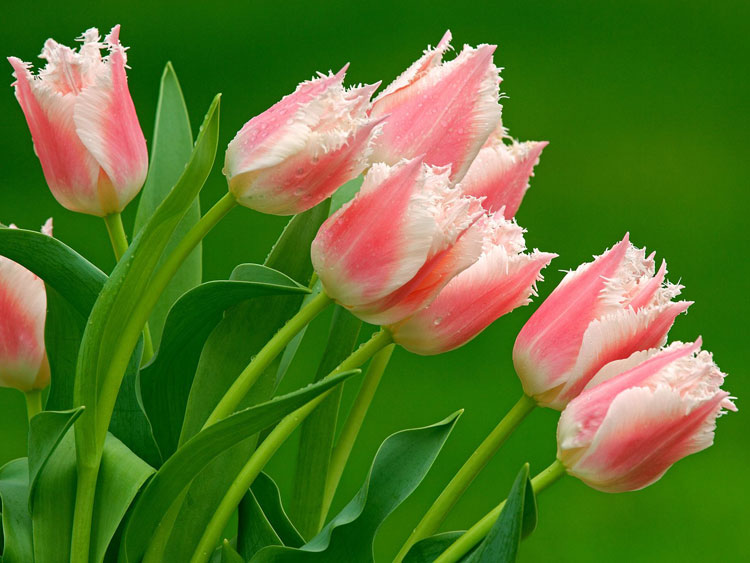  Цветы и растения в жизни детей.Воспитатели:Арзамасцева Надежда СергеевнаАсямолова Екатерина АндреевнаВ нашей группе на окне,
Во зеленой во стране,
В расписных горшочках
Подросли цветочки. 
Вот розан, герань, толстянка,
Колких кактусов семья.
Их польем мы спозаранку.
Я и все мои друзья.
Н. Нищева\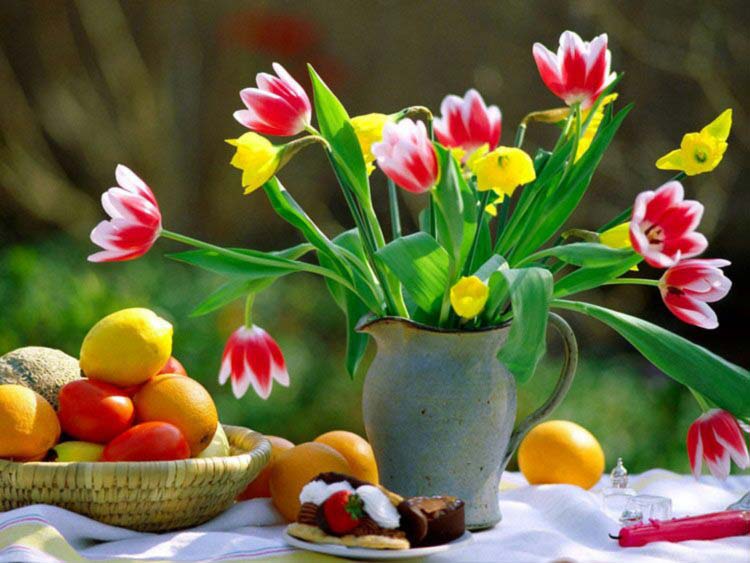 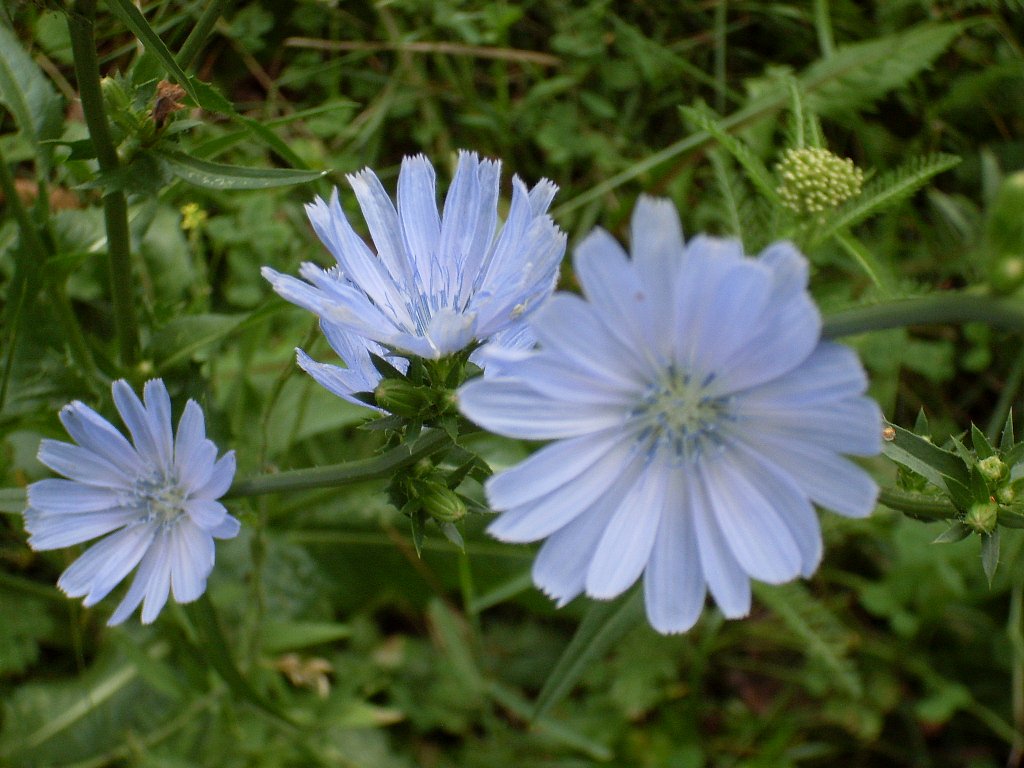 На лугуБежит тропинка через луг,
Ныряет влево, вправо.
Куда ни глянь, цветы вокруг,
Да по колено травы.
Зеленый луг, как чудный сад,
Пахуч и свеж в часы рассвета.
Красивых, радужных цветов
На них разбросаны букеты.
И. СуриковПроблема:  Пришла веснаЦель: Углубить чувство любви к природе, научит ощущать радость и пробуждение добрых чувств, которые  нам дарит природа, расширять и ситстематизировать знания детей о цветах и растениях.Задачи:Развивать поисковую деятельность детей, расширять и систематизировать знания детей о растениях, воспитывать доброе, бережливое отношение, к природе, особенно, к тому, что является ее украшением и благотворно воздействует на эмоциональную сферу человекаПредполагаемые итоги реализации проекта:Наблюдение за пробуждающейся природой: веточки берёзы, в вазе в группе(появление листочков), рассматривание, рисование, аппликация.Посадка лука в ящиках, наблюдения за всходами, использование.Пересаживание комнатных растений, уход за ними, закрепление названий, наблюдение и отличие от садовых и луговых растений.Посадка цветов на клумбе с участием родителей и детей, воспитывать бережное отношение, провести экскурсию по территории детского сада, с целью обогащения о разнообразии цветов и их цветовой гаммыЗакрепить восприятие от увиденного и пройденного в рисунках, оригами, лепкеРазвивать  познавательную активность, творческое восприятие и провести в сознании детей взаимосязь природы с творчеством (стихи, музыка)Разработка проектаДонести до участников проекта данную проблему.Подобрать методическую и художественную литературу(стихи, пословицы), иллюстрированный материал.Составить перспективный планВыполнение проектаРаздел программы. Формы  и методы работы.Сюжетно-ролевая игра: «Сажаем цветы и овощи»Дидактическая игра: « Назови цветок»Инсценировка:  беседа о цветах, рассматривание иллюстраций, картин, открыток и цветов в помещении и на участках.Познавательное развитие – домашнее задание:Узнать, какие комнатные растения у нас растут в квартире, кто за ними ухаживает. Какие  цветы и растения растут около дома или на даче, как ухаживают за ними, как они называются.Какие цветы растут в поле и на лугу, как они называютсяМоделирование ситуаций:Как мы помогаем дома и на участке воспитателям, маме, бабушке, как нужно бережно относится к цветам, растениям.Рисование: «Мой любимый цветок»Продуктивная деятельность:Участие по пересадке комнатных растений к посадке на газонах детского сада и наблюдение за нимиХудожественный труд: Аппликация, оригами, рисование, лепка.\Конструирование: Использование природного материала (горох, пшено, бобы)Составление коллажа.Составление творческих рассказов, совместно с родителями.Чтение рассказов, заучивание стихов и пословиц.Разучивание песен. Использование музыки.Работа с родителями:Фотовыставка «Дети и цветы»Выпуск газеты.\№МероприятиеУчастникиФорма проведенияСрок1Изучение метод.литературы по теме, дополнительного материалаВоспитатели Работа с информационными источниками Последняя неделя февраля(подготовка к 8 марта)2Выявление особенности семей и их творческих способностейРодители и педагогиРодительское собрание, нерегламентированная деятельностьПредпоследняя неделя февраля3Определение темы проекта, целей и задач проектаВоспитателиПредставление проекта на родительском собранииПредпоследняя неделя февраля4Пополнение и сбор материала про цветы , изготовление поделок для выставкиРодители, педагогиКонсультация, совместная работаПоследняя неделя февраля - май5Определение содержания работыВоспитателиСоставление перспективно-тематического плана в нерегламентированной деятельности№п/пМероприятиеУчастникиФорма проведенияСрок6Сбор информационного материала о цветахВоспитатели , РодителиРассматривание иллюстраций , наблюдение на природе.Чтение литературы, энциклопедий. Домашние задания.Речевое общение на данную тему.Март-Май